Actividades  de InglésCurso: 2º A y B. Profesora: Somaruga, GioiaEmail para consultas y entregas: gsomarug@hotmail.comFecha de Entrega: 04 de mayoChicos/as: Recuerden detallar bien sus datos cuándo me envían el email con el Trabajo. Nombre y Apellido completo, Escuela, Curso y División. Gracias!Completar de acuerdo a las distintas formas de Have y Has got. Afirmativo, negativo y pregunta.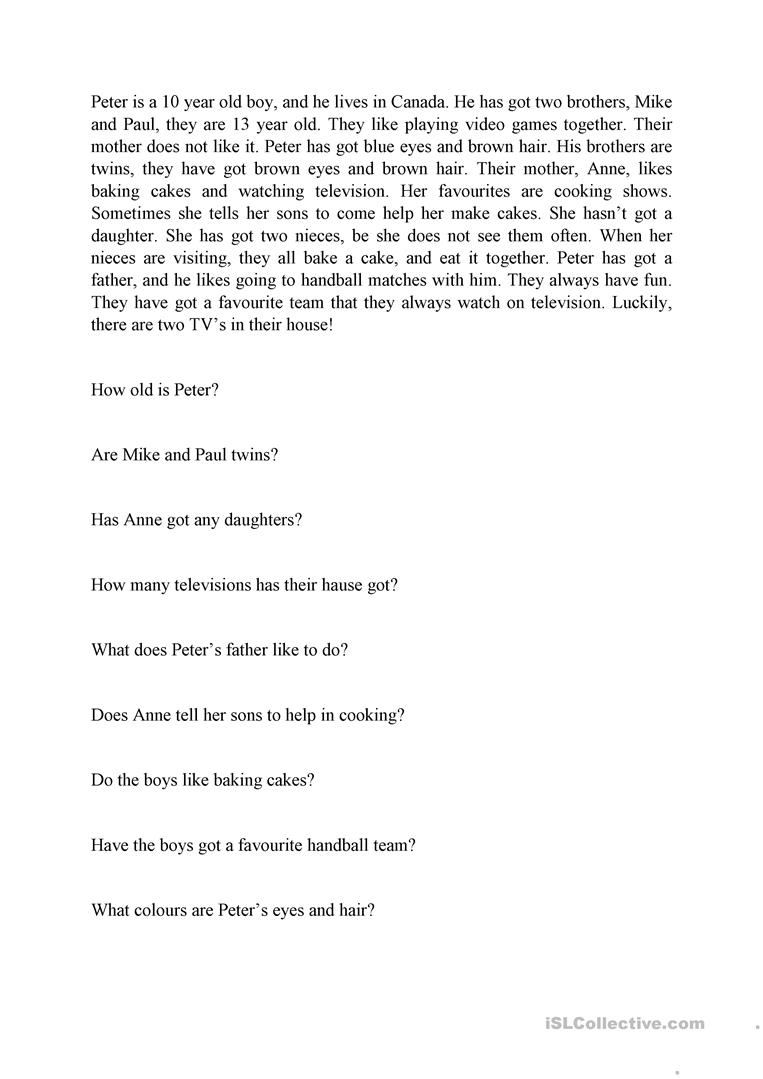 (Les copié las preguntas acá abajo porque el ejercicio de arriba es una imagen y no se puede escribir encima). Son luego de leer el texto de arriba. Questions: How old is Peter?Are Make and Paul twins? Has Anne got any daughters?How many TVs have they got?What does Peter´s father like doing?Do the boys like baking cakes?Have the boys got a favorite handball team?Grammar: (tienen que copiar las palabras o frases que encuentren en el texto acá abajo) Write down sentences with “Have got”, o “Has got”. Write down the Verb to be, is, are or am.Write down three nounsWrite down two adjectives. Make sentences with There is/ There are about the objects in your living room:There is a sofa in my living room. There………………………………………………..There…………………………………………………There………………………………………………..There………………………………………………….There………………………………………………..Principio del formularioComplete the sentences with have got or has got. 
If there is a (-) use haven't got or hasn't got.
1. My sisters  long hair.
2. I can't open the door. I  a key. (-)
3. We  an apple tree in the garden.
4. Robert  a lot of friends at school.
5. They  two cats and a dog.
6. Ben  a lot of books. (-)
7. I  enough time to go on holidays.
8. My friend  an orange basketball.
9. Betty and Frank  a really nice aunt.
10. Hurry up! We  much time. (-)
11. My parents  a big bedroom.
12. What  you  in your schoolbag?
13. My uncle  a son or a daughter. (-)
14. The twin sisters in our class  pretty eyes.
15. We  a red sofa in our classroom.
16. My hamster  a very soft fur
 Final del formulario